АВТОНОМНАЯ НЕКОММЕРЧЕСКАЯ ОБРАЗОВАТЕЛЬНАЯОРГАНИЗАЦИЯ ВЫСШЕГО ОБРАЗОВАНИЯ ЦЕНТРОСОЮЗА РОССИЙСКОЙ ФЕДЕРАЦИИ «РОССИЙСКИЙ УНИВЕРСИТЕТ КООПЕРАЦИИ»Д.И. Валигурский и др.МЕТОДИЧЕСКИЕ УКАЗАНИЯПО ВЫПОЛНЕНИЮВЫПУСКНОЙ КВАЛИФИКАЦИОННОЙ РАБОТЫнаправление подготовки 38.03.06 Торговое делоМосква, 2014Валигурский Д.И. и др. Методические указания по выполнению выпуск-ной квалификационной работы - М.: Российский университет кооперации, 2014.– 34 с.Методические указания по выполнению выпускной квалификационной ра-боты по направлению подготовки 38.03.06 Торговое дело разработаны Вали-гурским Д.И., д.э.н., профессором; Арустамовым Э.А., д.э.н., профессором; Дашковым Л.П., д.э.н., профессором; Денисовой И.Н., д.э.н., доцентом; Пам-бухчиянц О.В., к.э.н., доцентом; Рыжовой И.О., к.э.н., доцентом; Турковым А.М., к.э.н., доцентом; Смирновой А.В., к.э.н., старшим преподавателем; Мит-рофановой Т.П., доцентом и Мирошниченко В.В., ассистентом кафедры ком-мерции и технологии торговли факультета предпринимательства и таможенного дела в соответствии с требованиями Федерального государственного образова-тельного стандарта высшего профессионального образования по направлениям подготовки, утвержденного приказом Министерства образования и науки Рос-сийской Федерации от 22 декабря 2009 г., № 787, и учебным планом от 26 ап-реля 2014 г.Рецензент: Памбухчиянц В.К., д.э.н., профессор.обсуждены и рекомендованы к изданию решением кафедры коммерции и технологии торговли от 01 сентября 2014 г., протокол № 1.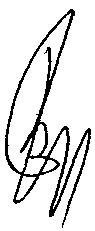 Зав. кафедрой	Д.И. ВалигурскийОдобрена Научно-методическим советом университета 10 сентября 2014 г., протокол № 1Председатель	             Н.В. Назарова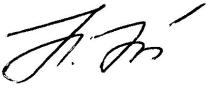 © АНО ОВО ЦС РФ«Российский университет кооперации», 2014© Авторский коллектив, 20142ВВЕДЕНИЕМетодические указания по выполнению выпускной квалификационной по направлению подготовки 38.03.06 Торговое дело, профиль Коммерция со-ставлены в соответствии с требованиями Федерального государственного обра-зовательного стандарта высшего профессионального образования по направле-ниям подготовки, утвержденного приказом Министерства образования и науки Российской Федерации от 22 декабря 2009 г., № 787, и учебным планом от 15 февраля 2013 г., с учетом требований ГОСТа 7.32- 2001 «Отчет о научно-исследовательской работе», ГОСТа 2.105 – 79 «Общие требования к текстовым документам», ГОСТа 7.1 – 2003 «Библиографическое описание документа. Общие требования и правила оформления», Положения об итоговой государст-венной аттестации выпускников автономной некоммерческой организации высшего профессионального образования Центросоюза Российской Федерации «Российский университет кооперации», утвержденного 25.09.2012 г. и Положе-ния о выпускных квалификационных работах бакалавра и специалиста авто-номной некоммерческой организации высшего профессионального образования Центросоюза Российской Федерации «Российский университет кооперации», утвержденного 18.07.2013 г.Целью выпускной квалификационной работы является:-развитие навыков к самостоятельному анализу исследуемых вопросов, самостоятельной работе студентов с коммерческой, технологической, техниче-ской и экономико-организационной информацией; методическими материала-ми, отчетной, статистической и коммерческой документацией торговой органи-зации;-развитие приобретенных и формирование новых навыков практического применения знаний при экспертизе качества отдельных видов продовольствен-ных и непродовольственных товаров;закрепление, систематизация, расширение и углубление теоретических знаний в области экономики и управления торговой деятельностью на предпри-ятиях торговли.Выполнение выпускной квалификационной работы студентом способст-вует более глубокому усвоению теоретического материала, развитию научного мышления, выработке умений работать с учебным материалом, научной и справочной литературой, нормативной документацией, четко и грамотно изла-гать свои мысли, выполнять эксперимент на фактическом материале, система-тизировать данные и делать правильные выводы.Выпускная квалификационная работа направлена на проверку у выпуск-ника уровня сформированности общекультурных и профессиональных компе-3тенций, предусмотренных Федеральным государственным образовательным стандартом по направлению 38.03.06 Торговое дело:общекультурными:владением культурой мышления, способностью к обобщению, анализу, восприятию информации, постановке цели и выбору путей ее достижения (ОК-1);умением логически верно, аргументировано и ясно строить устную и письменную речь, способностью свободно владеть литературной и деловой письменной и устной речью на русском языке, навыками публичной и научной речи; создавать и редактировать тексты профессионального назначения, анали-зировать логику рассуждений и высказываний (ОК-2);способностью находить организационно-управленческие решения в не-стандартных ситуациях, самостоятельно принимать решения и готовностью не-сти за них ответственность (ОК-4);готовностью к выполнению гражданского долга и проявлению патрио-тизма (ОК-5);способностью осознавать социальную значимость своей будущей про-фессии, обладанием высокой мотивацией к выполнению профессиональной деятельности, способностью анализировать социально-значимые проблемы и процессы (ОК-7);осознанием сущности и значением информации в развитии современного общества; владением основными методами и средствами получения, хранения, переработки информации; навыками работы с компьютером как средством управления информацией (ОК-8);общепрофессиональными:способностью применять основные законы социальных, гуманитарных, экономических и естественно-научных наук в профессиональной деятельности,также методы математического анализа и моделирования, теоретического и экспериментального исследования; владением математическим аппаратом при решении профессиональных проблем (ПК-1);умением пользоваться нормативными документами в своей профессио-нальной деятельности, готовностью к соблюдению действующего законода-тельства и требований нормативных документов (ПК-2);способностью управлять ассортиментом и качеством товаров и услуг, оценивать их качество, диагностировать дефекты, обеспечивать необходимый уровень качества товаров и их сохранение, эффективно осуществлять контроль качества товаров и услуг, приемку и учет товаров по количеству и качеству(ПК-3);способностью прогнозировать бизнес-процессы и оценивать их эффек-тивность (ПК-4);4способностью осуществлять управление торгово-технологическими про-цессами на предприятии, регулировать процессы хранения, проводить инвента-ризацию, определять и минимизировать затраты материальных и трудовых ре-сурсов, а также учитывать и списывать потери (ПК-5);готовностью к выявлению и удовлетворению потребностей покупателей товаров, их формированию с помощью маркетинговых коммуникаций, способ-ностью изучать и прогнозировать спрос потребителей, анализировать марке-тинговую информацию, конъюнктуру товарного рынка (ПК-6);способностью идентифицировать товары для выявления и предупрежде-ния их фальсификации (ПК-7);способностью распознавать и оценивать опасности разных видов с уче-том общепринятых критериев (ПК-9);способностью выбирать деловых партнеров, проводить с ними деловые переговоры, заключать договора и контролировать их выполнение (ПК-10);способностью осуществлять сбор, хранение, обработку и оценку инфор-мации, необходимой для организации и управления профессиональной дея-тельностью (коммерческой, или маркетинговой, или рекламной, или логистиче-ской, или товароведной) (ПК-11);готовностью работать с технической документацией, необходимой для профессиональной деятельности (коммерческой, или маркетинговой, или рек-ламной, или логистической, или товароведной) и проверять правильность ее оформления (ПК-12);способностью обеспечивать материально-техническое снабжение пред-приятия, закупки и продажу (сбыт) товаров, управлять товарными запасами (ПК-13);готовностью анализировать, оценивать и разрабатывать стратегии орга-низации (ПК-14);готовностью участвовать в выборе и формировании логистических цепейсхем в торговых организациях, способностью управлять логистическими про-цессами и изыскивать оптимальные логистические системы (ПК-15);способностью проводить научные, в том числе маркетинговые, исследо-вания в профессиональной деятельности (ПК-16);способностью участвовать в разработке инновационных методов, средствтехнологий в области профессиональной деятельности (коммерческой, или маркетинговой, или рекламной, или логистической, или товароведной) (ПК-17);проектная деятельность:способностью разрабатывать проекты профессиональной деятельности (торгово-технологические, и/или маркетинговые, и/или рекламные, и/или логи-стические процессы) с использованием информационных технологий (ПК-18);5готовностью участвовать в реализации проектов в области профессио-нальной деятельности (коммерческой, или маркетинговой, или рекламной, или логистической, или товароведной) (ПК-19).ВЫБОР ТЕМЫ ВЫПУСКНОЙ КВАЛИФИКАЦИОННОЙ РАБОТЫБакалаврская работа должна представлять собой законченную разработку на заданную тему, свидетельствующую об умении автора работать с литерату-рой, обобщать и анализировать фактический материал, используя теоретиче-ские знания и практические навыки, полученные при освоении профессиональ-ной образовательной программы, содержащую элементы научного исследова-ния. Бакалаврская работа может основываться на обобщении выполненных вы-пускником курсовых работ или иметь компилятивный характер и подготавли-ваться к защите в завершающий период теоретического обучения.Выбор темы работы имеет большое значение для определения характеранаправления исследований в период теоретического и практического обуче-ния студентов. Выпускная квалификационная работа должна иметь исследова-тельский характер. Поэтому тема выпускной работы выбирается в соответствии с направлением научных исследований выпускающей кафедры.Тема выпускной квалификационной работы должна быть связана с одним из основных видов профессиональной деятельности коммерсанта: торгово-сбытовой; экономической и маркетинговой; торгово-технологической.выполнению выпускной квалификационной работы студентам целесо-образно готовиться заранее, используя для написания данные, полученные на практиках, особенно на преддипломной практике, а также при выполнении кур-совых работ по дисциплинам «Коммерческая деятельность», «Организация, технология и проектирование предприятий», «Товароведение и экспертиза то-варов». Студенты заочной формы обучения формулируют тему выпускной ра-боты, как правило, с учетом профиля и места их работы.Кафедра разрабатывает примерные темы выпускных квалификационных работ в соответствии с направлениями ее научных исследований, сложившими-ся условиями и традициями. Темы выпускных работ должны предусматривать разработку вопросов, представляющих научную ценность и практическую зна-чимость.Студент выбирает тему, как правило, из представленного перечня, но имеет право предложить свою тему с обоснованием целесообразности ее разра-ботки. В целом тема выпускной квалификационной работы должна быть на-правлена на решение актуальной проблемы, имеющей практическое значение для организации, по материалам которой выполняется работа. Наиболее цен-6ными являются те выпускные квалификационные работы, рекомендации кото-рых используются в деятельности конкретных организаций.Примерные темы выпускных квалификационных работ представлены в приложении А.Тема товароведного раздела выпускной квалификационной работы долж-на быть органично связана с тематикой коммерческо-технологической части выпускной работы. В этом разделе выпускной работы могут рассматриваться следующие вопросы: идентификация и товароведная оценка качества и безо-пасности мясных консервов, реализуемых в торговом предприятии; ассорти-мент и экспертная оценка качества рыбных консервов (пресервов), реализуе-мых в торговых предприятиях; методы идентификации, оценка качества и безопасности вин, реализуемых в торговом предприятии; сохранение и оценка потребительских свойств отдельных видов овощной и плодовой продукции при хранении и реализации; влияние технологии производства на формирование потребительских свойств растительных масел (маргаринов, майонезов); оценка качества и конкурентоспособности масла коровьего (сыров сычужных), реали-зуемых в торговом предприятии; формирование торгового ассортимента моло-ка питьевого в торговом предприятии и разработка рекомендаций по его со-вершенствованию; экспертиза функциональных показателей и оценка конку-рентоспособности бытовых электрических стиральных машин; анализ структу-ры ассортимента, экспертиза качества и конкурентоспособность ювелирных то-варов.После предварительного выбора темы, изучения научной литературы по выбранному направлению и консультации с научным руководителем выпуск-ной работы, студент уточняет ее тему, и пишет заявление на имя заведующего кафедрой коммерции и технологии торговли с просьбой о разрешении выпол-нять выпускную квалификационную работу по определенной теме и об утвер-ждении научного руководителя работы. Это заявление подписывает студент, заведующий выпускающей кафедрой, а также заведующий кафедрой товарове-дения и экспертизы товаров, который назначает дипломнику консультанта по товароведному разделу. Подписанное заявление сдается заведующему учеб-ным кабинетом кафедры коммерции и технологии торговли.Типовая форма заявления представлена в приложении Б.7РУКОВОДСТВО ВЫПУСКНОЙ КВАЛИФИКАЦИОННОЙ РАБОТОЙПо представлению выпускающей кафедры ректор университета издает приказ, которым утверждается тема, научный руководитель и консультант вы-пускной квалификационной работы.Руководителями коммерческой части выпускной работы являются пре-подаватели кафедры коммерции и технологии торговли. Консультантами това-роведного раздела являются преподаватели кафедры товароведения и экспер-тизы товаров.Кафедра может привлекать для руководства выпускными работами и кон-сультирования по товароведному разделу высококвалифицированных специа-листов научно-исследовательских институтов, специалистов-практиков из чис-ла опытных работников торговых предприятий и фирм, предприятий системы потребительской кооперации.Научный руководитель совместно со студентом разрабатывает задание на выполнение выпускной работы в соответствии с формой, приведенной в при-ложении Е, которое утверждается заведующим выпускающей кафедры и выда-ется студенту. Консультант помогает студенту сформулировать тему товаро-ведного раздела и вопросы, которые надлежит рассмотреть в этом разделе ра-боты. Руководитель и консультант выпускной работы рекомендуют необходи-мую литературу по теме.Научный руководитель и консультант оказывают дипломнику консульта-ционную помощь в составлении плана и календарного графика выполнения ра-боты, проведении эксперимента, при анализе, обработке собранных материаловрезультатов исследований, формулировке выводов и предложений, оформле-нию выпускной работы, подготовке ее к защите. Дипломнику выдается задание на выполнение работы научным руководителем после закрепления темы прика-зом ректора университета, которое является для обучающегося основанием для работы. План-график выполнения работы в течение 10 дней должен быть представлен на кафедру коммерции и технологии торговли. Контроль за выполнением плана-графика осуществляет заведующий кафедрой. Работа над выпускной квалификационной работой выполняется в соответствии с календарным планом-графиком.Научный руководитель осуществляет контроль за ходом и своевременно-стью выполнения индивидуального задания, проверяет содержание выпускной квалификационной работы, обоснованность и правильность выводов, правиль-ность оформления. Руководитель подписывает титульный лист и дает письмен-ный отзыв на выпускную квалификационную работу, в котором отражает акту-альность и значимость выполненной выпускной работы, отношение студента к8выполнению работы (инициативность, исполнительская дисциплина, соблюде-ние графика выполнения работы), качество оформления.Консультант проверяет содержание раздела выпускной работы, который он консультировал и подписывает титульный лист.Студент обязан выполнять все указания научного руководителя и кон-сультанта. Он несет ответственность за соблюдение сроков выполнения от-дельных разделов и всей работы в целом, за достоверность представленных в работе данных, за корректность выводов и рекомендаций.Оценка самостоятельности написания работы обучающимися проводится научным руководителем в соответствии с определенным порядком, в том числе через проверку автоматизированной системой «Антиплагиат» на наличие заим-ствования. Выпускная квалификационная работа отправляется в электронную базу информационно-библиотечной сети университета. При оценке оригиналь-ности выпускной квалификационной работы менее 50% она не допускается к защите и отправляется на доработку выпускнику с соответствующей отметкойжурнале регистрации выпускных квалификационных работы кафедры. Выпу-скные работы с оригинальностью более 50 % допускаются к защите.Не позднее, чем за 1,5 месяца до защиты выпускной квалификационной работы на кафедре проводится процедура предзащиты выпускной работы. По-сле предзащиты обучающийся завершает подготовку выпускной работы с уче-том замечаний и рекомендаций, полученных в ходе обсуждения представлен-ной работы.Окончательный вариант выполненной, полностью оформленной и подпи-санной обучающимся работы с ее электронной копией представляется на ка-федру научному руководителю не позднее, чем за 21 день до начала работы го-сударственной аттестационной комиссии. Регистрацию выпускной работы осуществляет заведующий учебным кабинетом кафедры в журнале регистрации выпускных квалификационных работ и на первой странице выпускной работы указывает дату поступления, после чего под подпись передает ее на проверку научному руководителю.После проверки работы научный руководитель составляет отзыв и сдает работу на кафедру с указанием проверки.Готовая выпускная квалификационная работа, подписанная студентом, научным руководителем и консультантом, сдается на проверку и на подпись за-ведующему кафедрой коммерции и технологии торговли. Заведующий кафед-рой после просмотра выпускной квалификационной работы и беседы с выпуск-ником допускает или не допускает выпускную работу к защите.9СТРУКТУРА И СОДЕРЖАНИЕ ВЫПУСКНОЙ КВАЛИФИКАЦИОННОЙ РАБОТЫВыпускная работа включает в себя: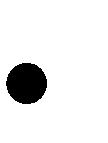 титульный лист;задание на выполнение выпускной квалификационной работы;календарный	план	выполнения	выпускной	работы	(план-график);содержание;введение;основную часть;заключение;список использованных источников; приложения.Содержание выпускной работы должно соответствовать названию ее те-мы. В ней должны быть рассмотрены все проблемы и вопросы, предусмотрен-ные заданием на выполнение выпускной квалификационной работы.Титульный листТитульный лист является первым листом выпускной квалификационной работы и заполняется по форме, приведенной в приложении Д. Титульный лист включают в общую нумерацию страниц выпускной работы, но номер страницы на титульном листе не проставляют.Задание на выполнение выпускной квалификационной работы Индивидуальное задание на выполнение выпускной квалификационнойработы помещается на второй и третьей странице работы. В индивидуальном задании указываются вопросы, требующие разработки, номер приказа по ут-верждению темы, календарный план работы. Задание на выполнение выпуск-ной квалификационной работы должно быть выдано до начала преддипломной практики.Календарный план выполнения выпускной работы (план-график) Календарный план выполнения выпускной работы представляет собойграфик сроков выполнения этапов работы с примечаниями. В графике описы-ваются все подразделы и этапы работы над написанием выпускной квалифика-ционной работы за подписью научного руководителя об их выполнении.СодержаниеСодержание включает введение, наименование всех глав и параграфов, заключение, список использованных источников с указанием номеров страниц, на которых размещается начало материала разделов, подразделов или пунктов.ВведениеВведение должно быть кратким (3-4 страницы).10Во введении содержится краткая оценка современного состояния рас-сматриваемой научной или научно-практической проблемы, обосновывается актуальность, значимость и необходимость проведения работы, указывается на примере какой организации или предприятия была выполнена работа. Введе-ние должно заканчиваться целью и задачами исследований выпускной квали-фикационной работы.Содержащиеся во введении формулировки актуальности темы, цели и за-дачи работы, практической значимости должны быть четкими и не иметь двоя-ких толкований.Основная частьОсновная часть выпускной квалификационной работы должна состоять как минимум из трех глав в соответствии с логической структурой изложения. Название главы не должно дублировать название темы, а название подпунктов - название глав. Формулировки должны быть лаконичными и отражать суть гла-вы (подпункта).Первая глава основной части выпускной работы является теоретической частью и должна содержать систематизированное изложение состояния вопроса по выбранной теме выпускной квалификационной работы. Эта глава должна иметь название, отражающее существо изложенного в ней материала. Не до-пускается название этой главы, например «Аналитический обзор литерату-ры». В данной главе содержится обзор используемых источников информации, нормативной базы по теме выпускной квалификационной работы. В этой главе могут найти место статистические данные, построенные в таблицы и графики.Эта глава выпускной работы позволяет на основании обзора данных ли-тературы по проблеме найти пути решения поставленных в работе задач и вы-явить умение выпускника анализировать и обобщать имеющиеся данные.Написание первой главы выпускной работы проводится после предвари-тельного просмотра и подбора соответствующих литературных источников по выбранной теме. При этом просматриваются библиотечные каталоги, рефера-тивные и научно-практические журналы, монографии, учебники, справочники, нормативные документы, патенты на изобретение, статистические сборники. Просмотру подлежит как отечественная, так и иностранная литература. Работу над литературными источниками следует начинать с изучения законов РФ, учебников, учебных пособий, нормативных документов, статей в журналах. При работе с литературой необходимо помнить, что самая свежая информация может быть получена из журналов, статистических сборников, сборников кон-ференций, сборников трудов вузов и научно-исследовательских институтов.Количество использованных источников при выполнении выпускной ква-лификационной работы должно быть в пределах 30-35.11Изучение первоисточников требует обязательного фиксирования полу-ченных сведений в виде конспектов или библиографических карточек на каж-дую просмотренную научную работу. При этом обязательно фиксируется фа-милия инициалы авторов, название работы, год издания, издательство, количе-ство страниц. Для публикаций из журналов указывается фамилия и инициалы авторов, название статьи, название журнала, год издания, том, выпуск, номер, страницы журнала, на которых помещен материал. В карточку или конспект за-носится аннотация, в которой указывается цель рассматриваемой научной ра-боты, методику проведения исследований, важнейшие результаты, выводы и рекомендации. Изучать литературу необходимо от более простой, переходя к более сложной литературе; начинать с работ общего обзорного характера, пе-реходя к работам по более узкой тематике. Подобранный материал должен быть систематизирован и проанализирован, после чего можно приступить к на-писанию обзора литературы. Хорошо составленная библиография свидетельст-вует о серьезном творческом подходе к выполнению поиска литературных ис-точников. В результате анализа состояния вопроса по изучаемой проблеме вы-является круг неразрешенных задач, которые решаются в выпускной работе и излагаются в кратком заключении по этому разделу.Объем этой главы не должен превышать 10-15 страниц.Вторая глава работы посвящается анализу основных экономических по-казателей торгово-хозяйственной (коммерческой) деятельности, состоянию ор-ганизации и технологии торговых процессов на базе практического материала, полученного во время преддипломной практики.В этой главе содержится:общая характеристика предприятия;анализ организационной структуры управления предприятием;анализ отчетов данных, характеризующих торгово-хозяйственную (коммерческую) деятельность конкретного предприятия за период 3 года или не менее двух лет;по результатам анализа хозяйственной деятельности предприятия и ис-следованию его работы сделать выводы по выявлению проблем и тенденций развития объекта, дать конкретные предложения.Эта глава, также как и первая, должна иметь название, отражающее суще-ство изложенного в ней материала. Не допускается название этой главы, на-пример «Аналитическая часть».Основные результаты исследования могут быть представлены в виде таблиц, графиков или диаграмм. Не допускается дублирование одних и тех же результатов в виде табличного и графического материала.12Таблице данных или рисунку должна предшествовать текстовая часть. После таблицы и рисунка приводится критический анализ приведенных дан-ных с подробным их обсуждением.Объем этой главы не должен превышать 10-15 страниц.Третья глава работы является товароведной частью и содержит ре-зультаты конкретных экспериментальных данных, полученных выпускником при оценке качества пищевых продуктов или непродовольственных товаров в лаборатории, а также собранных им при прохождении практик на конкретных предприятиях. Товароведная часть работы может базироваться как на резуль-татах исследования, проведенных с целью контроля качества продовольствен-ных и непродовольственных товаров, реализуемых в торговых предприятиях или выработанных на конкретном производстве, так и на исследовательских испытаниях, выполненных с целью изучения конкретных параметров, факто-ров, влияющих на формирование качества. В этой же главе приводятся данные по исследованию структуры ассортимента товаров.четвертой главе основной части выпускной работы содержатся резуль-таты анализа коммерческой, организационно-экономической деятельности ор-ганизации. Эта глава, также как и первая, и вторая, должна иметь название, от-ражающее существо изложенного в ней материала.При составлении этой главы следует провести:-анализ организации торгово-технологического процесса по продаже то-варов, - анализ организации рекламной деятельности,-анализ организации коммерческой деятельности и другие вопросы.При написании этой главы студент дает теоретический материал по рас-сматриваемой проблеме, а затем анализирует проблему в конкретной организа-ции. Необходимым условием написания этого раздела работы является то, что этот раздел выполняется на практическом материале конкретного предприятия, организации, полученном при прохождении различных видов практики. При этом необходимо большее внимание уделять практической деятельности, кри-тическому подходу к исследуемой проблеме с позиций поиска рекомендаций поулучшению деятельности. Студенты могут использовать статистические и другие данные, опубликованные в специальной литературе, статистических сборниках и периодической печати. В этой главе должны быть представлены таблицы, графики, схемы, диаграммы и другой иллюстративный материал.Общий объем главы должен составлять 10-15 страниц.Заключение является важнейшей, структурной частью выпускной ква-лификационной работы, в которой подводится итог всех проведенных исследо-ваний и анализа и. Выводы должны соответствовать материалу, изложенному в работе. Не допускаются выводы общего порядка, не вытекающие из результа-13тов и содержания выпускной квалификационной работы. Выводы должны от-ражать существо работы и ее основные результаты.Выводы и предложения должны быть общими по коммерческой и товаро-ведной части работы. Они должны быть четкими, краткими, конкретными и не должны быть перегружены цифровым материалом. Их необходимо писать в виде тезисов, по пунктам в последовательности соответственно порядку изло-жения материала и выполнения экспериментальной части.качестве одного из пунктов выводов, либо в самостоятельном пункте «Предложения (рекомендации)» формируются конкретные предложения или рекомендации по внедрению полученных результатов в практику. Предложения или рекомендации не следует формулировать в общей директивной форме, они должны быть конкретными и адресными.Раздел «Заключение» состоит не более чем из десяти пунктов. Общий объем раздела - 1-2 страницы.Список использованных источниковсписок использованных источников включаются все печатные и руко-писные материалы, которыми пользовался студент при выполнении и написа-нии выпускной квалификационной работы. В списке использованных источни-ков литература приводится в следующем порядке: указы Президента, кодексы, законы РФ, затем подзаконные акты (постановления Правительства РФ). Затем перечисляются учебники (книги, монографии, учебные пособия), брошюры, статьи – по фамилии авторов в порядке упоминания. Источники авторов-однофамильцев располагаются обычно в алфавите их инициалов. Работы одно-го и того же автора располагаются или по алфавиту их названий, или в хроно-логии их издания. Каждому источнику в списке присваивается по порядку но-мер, на который дается ссылка в тексте. Допускается располагать литератур-ные источники в порядке упоминания в тексте при сквозной для всей работы нумерации источников. Литературному источнику присваивается номер при первом упоминании о нем.конце списка использованной литературы должна быть подпись сту-дента и дата окончания оформления выпускной квалификационной работы.Общий объем выпускной квалификационной (без приложений) работы должен составлять 40-60 страниц стандартного печатного текста.ПриложенияПриложения выпускной квалификационной работы оформляются как ее продолжение на последующих страницах. В приложения выносится часть вто-ростепенного материала, который при включении в основную часть выпускной работы загромождал бы текст. К вспомогательному материалу, включаемому в приложения, можно отнести: вспомогательные таблицы, графики, формы раз-14личных документов, иллюстрации вспомогательного характера и другая ин-формация.ПРАВИЛА ОФОРМЛЕНИЯ ВЫПУСКНОЙ КВАЛИФИКАЦИОННОЙ РАБОТЫОбщие требованияОформление выпускной квалификационной работы является заключи-тельным этапом. К оформлению работы студент приступает, когда основная часть исследований выполнена, получены выводы и обобщения, тщательно продуманы доказательства и иллюстрации.Работа выполняется любым печатным способом на одной стороне стан-дартного листа белой бумаги форматом А 4 (210Х297 мм) с полями: левое – 30 мм, правое – 10 мм, верхнее – 20 мм, нижнее – 20мм. Шрифт Times New Roman (размер шрифта – 14). Межстрочный интервал – 1,5. Цвет шрифта должен быть черным. Полужирный шрифт не применяется. Текст должен быть отформати-рован по ширине страницы с применением автоматического переноса слов, первая строка с абзацным отступом 1,25 мм.Математические формулы набираются в редакторе формул. Таблицы, ри-сунки, фотографии, чертежи, схемы и графики должны быть четко оформлены, пронумерованы и иметь название. Слова «Таблица» и «Рисунок» пишутся пол-ностью. Вписывать в текст работы отдельные формулы, условные знаки допус-кается только черными чернилами. Формулы, на которые делаются ссылки в тексте, нумеруются цифрами в круглых скобках, размещаемыми справа от формулы.Иллюстрации следует располагать непосредственно после текста, в кото-ром они упоминаются впервые, или на следующей странице. На все иллюстра-ции в тексте должны быть даны ссылки.Графики, диаграммы, схемы в тексте именуются рисунками. Слово «Ри-сунок» и наименование помещают после пояснительных данных и располагают посередине строки следующим образом:Рисунок 1 – Схема торгово-технологического процессатексте на все приложения должны быть даны ссылки. Приложения располагают в порядке ссылок на них в тексте. Каждое приложение следует на-чинать с новой страницы с указанием в правом верхнем углу страницы слова «Приложение», его обозначения. Каждому приложению дается номер, на который при необходимости делается ссылка в тексте работы,например, Приложение 1, Приложение 2.15При ссылке на иллюстрации указывают ее порядковый номер, например, рисунок 2.Сноску располагают в конце страницы с абзацного отступа. Знак сноски ставят непосредственно после того слова, числа, символа, предложения, к кото-рому дается пояснение. Знак сноски выполняют надстрочно арабскими цифра-ми со скобкой. Допускается вместо цифр выполнять сноски звездочками «<*>». Применять более трех звездочек на странице не допускается.работе можно использовать только общепринятые сокращения русских слов и сочетаний по ГОСТу 7.12.Текст основной части работы делят главы и параграфы.Каждая глава начинается с новой страницы. Все главы и параграфы должны иметь заголовки и номера. Номера глав и параграфов обозначаются цифрами. Название главы и параграфа печатается полужирным шрифтом по центру, прописными буквами, точка в конце названия не ставится.НумерацияСтраницы работы нумеруют арабскими цифрами, соблюдая сквозную нумерацию по всему тексту. Титульный лист включают в общую нумерацию страниц работы. На титульном листе номер страницы не проставляют, на по-следующих страницах номер проставляют после текста в центре нижней части листа без точки начиная с третьей страницы.Иллюстрации и таблицы, расположенные на отдельных листах, включаютобщую нумерацию страниц работы.Индивидуальное задание, отзыв научного руководителя и рецензия на выпускную квалификационную работу, не включают в общую нумерацию ра-боты.Текст основной части работы делят главы и параграфы.Каждая глава начинается с новой страницы. Все главы и параграфы должны иметь заголовки и номера. Номера глав и параграфов обозначаются цифрами. Название главы и параграфа печатается полужирным шрифтом по центру, прописными буквами, точка в конце названия не ставится.Заголовки глав нумеруются арабскими цифрами с точкой (ГЛАВА 1.; ГЛАВА 2.;...), параграфов – двумя арабскими цифрами (1.1.; 1.2.; и т.д.), где первая цифра соответствует номеру главы, а вторая – номеру параграфа. Заго-ловки не подчеркиваются, в них не используются переносы.Оформление списка литературыСпособ представления разных источников зависит от вида публикации или документа (статья, книга ГОСТ, патент), количества авторов и т.п.Список использованной литературы оформляется в соответствии с тре-бованиями ГОСТа 7.1. «Библиографическое описание документа. Общие тре-бования и правила составления».16Обязательными элементами библиографического описания литературных источников являются:Имя индивидуального автора или коллектива авторов;Заголовок библиографического описания;Основное заглавие источника;Сведения об ответственности;Сведения об издании;Место издания;Год издания;Объем (количество страниц).Место издания (наименование города) указывается так, как приведено в использованном документе. При этом допускается сокращение только двух го-родов Москва (М) и Санкт-Петербург (СПб). Наименования других городов пишут полностью: Орел, Воронеж.Наименование использованных литературных источников, а также изда-тельства, в котором издана литература, в списке литературы указывается без кавычек.При ссылке на статью в журнале выходные данные источника, в котором опубликована статья, указываются в следующей последовательности: наимено-вание журнала, серия, год, том, номер, страница, на которой начинается статья. Если журнал не имеет серии или тома, то они в списке не приводятся.Год издания во всех литературных ссылках дается без указания слова «год» или сокращения «г.»; после года издания ставится точка.Примеры оформления списка разных литературных источников пред-ставлены в приложении З.ПОДГОТОВКА К ЗАЩИТЕ И ЗАЩИТА ВЫПУСКНОЙ КВАЛИФИКАЦИОННОЙ РАБОТЫНе позднее, чем за 1,5 месяца до защиты выпускных работ рекомендуется проводить процедуру предзащиты, после предзащиты обучающийся завершает подготовку работы с учетом замечаний и рекомендаций, полученных в ходе об-суждения представленной работы.Окончательный вариант выполненной, полностью оформленной и подпи-санной дипломником работы с ее электронной копией представляется на ка-федру коммерции и технологии торговли научному руководителю не позднее, чем за 21 день до начала работы государственной аттестационной комиссии.Выпускная квалификационная работа проверяется научным руководите-лем и консультантом. Научный руководитель проверяет работу не позднее 10 календарных дней после ее получения, пишет отзыв, прилагает к нему отчет о17проверке работы на наличие заимствования и, при соответствии требованиям, предъявляемым к написанию работы, ставит свою визу на титульном листе ра-боты. В отзыве научного руководителя может учитываться особое мнение кон-сультанта (Приложение Г).отзыве научный руководитель характеризует отношение студента к вы-полнению выпускной работы, дается анализ уровня его общей и специальной подготовки, умения работать со специальной технической литературой, соблю-дения выполнения графика выпускной работы, экспериментальных исследова-ний, оценивается полнота выполнения задания, делается заключение о допуске или не допуске выпускной работы к защите.Заканчивается письменный отзыв руководителя формулировкой рекомен-дации к защите, но без предложения конкретной оценки.Оформленная выпускная работа, подписанная студентом, научным руко-водителем и консультантом с отзывом руководителя, передается на просмотр заведующему кафедрой не позднее, чем за 10 дней до установленного срока защиты. Срок защиты выпускной квалификационной работы студенту устанав-ливает деканат.Заведующий кафедрой на основании просмотра выпускной работы, зна-комства с отзывом научного руководителя решает вопрос о допуске выпускной работы к защите или возвращает выпускную работу на доработку, исправление выявленных недостатков. В случае допуска выпускной работы к защите заве-дующий кафедрой делает соответствующую запись на титульном листе. Если заведующий кафедрой не считает возможным допустить работу к защите, этот вопрос рассматривается на заседании кафедры с участием научного руководи-теля выпускной работы.Протокол заседания кафедры представляется декану факультета предпри-нимательства и таможенного дела.Допущенная к защите выпускная квалификационная работа направляется на внешнее рецензирование руководителю с предприятия. В качестве рецензен-тов могут выступать ведущие специалисты промышленных и торговых пред-приятий, фирм, научно-исследовательских институтов, профильных вузов, за-нимающихся проблемами, близкими к теме выпускной квалификационной ра-боты.Рецензентом не может быть представитель кафедры коммерции и техно-логии торговли.рецензии, оформленной в соответствии с Приложением В, отмечается актуальность выбранной темы. Дается характеристика методов решения по-ставленных в дипломной работе задач, степень использования вычислительной техники, проводится анализ взаимосвязи всех глав выпускной работы, оцени-вается правильность ее оформления в соответствии с нормативной документа-18цией, обоснованность выводов и предложений и возможность использования результатов в практической деятельности. В рецензии отмечаются также недос-татки работы, и дается оценка по пятибалльной системе. Подпись на рецензии должна быть заверена гербовой печатью предприятия, где работает рецензент. Объем рецензии составляет от двух до пяти страниц машинописного текста. Срок получения рецензии – не позднее, чем за 10 дней до защиты выпускной квалификационной работы.Выпускник должен ознакомиться с рецензией на свою работу до проце-дуры защиты с тем, чтобы он мог заранее подготовить ответы по существу сде-ланных рецензентом замечаний (принять или аргументировано их отвести).Переплетенная или сброшюрованная работа вместе с рецензией и отзы-вом научного руководителя представляется в Государственную аттестацион-ную комиссию.Выпускная квалификационная работа, оформленная с нарушением выше приведенных правил, к защите не допускается.Защита выпускной квалификационной работы носит публичный характеросуществляется в устной форме. Проводится она по расписания итоговой го-сударственной аттестации в установленном порядке на заседании Государст-венной аттестационной комиссии, в присутствии научного руководителя и ре-цензента (при возможности).Подготовка студента к защите выпускной квалификационной работы включает составление доклада, оформление раздаточного, демонстрационного материала для иллюстрации основных положений доклада, подготовку ответов на замечания рецензента. В государственную аттестационную комиссию могут быть также представлены публикации по теме выпускной работы.Доклад должен содержать вступительную часть, в которой характеризу-ется состояние рассматриваемой проблемы, актуальность темы выпускной ра-боты, ее цель и задачи. В основной части доклада студент излагает результаты исследований с демонстрацией иллюстративного материала. В докладе должны быть обсуждены полученные в результате исследования наиболее важные вы-воды и предложения, а также результаты анализа хозяйственной деятельности организации, на материалах которой выполнялся выпускная работа.Регламент выступления студента 8-10 мин. После доклада студент отве-чает на вопросы членов государственной аттестационной комиссии. Студент имеет право записать все вопросы, а потом подготовиться к их ответу, исполь-зуя свою выпускную работу. После ответа на вопросы заслушиваются отзыв научного руководителя и рецензента. Научный руководитель имеет право вы-ступить на заседании государственной аттестационной комиссии с характери-стикой студента.19По окончании защиты члены государственной аттестационной комиссии на закрытом заседании оценивают уровень защиты выпускной работы по пяти-балльной системе. При этом учитывается содержание доклада, научный уро-вень исследования, полнота ответов на вопросы, отзыв руководителя и рецен-зента, качество оформления выпускной работы. Результаты проверки работы на наличие заимствования могут учитываться при выставлении оценки при защи-те.Решение государственной аттестационной работы объявляется на откры-том заседании в тот же день после оформления в установленном порядке про-токола заседания экзаменационной комиссии.Критерии оценки выпускной квалификационной работысоответствии с Положением об итоговой государственной аттестации выпускников результаты любого из видов аттестационных испытаний, вклю-ченных в итоговую государственную аттестацию, определяются оценками «от-лично», «хорошо», «удовлетворительно» и «неудовлетворительно».Критериями оценки выпускной квалификационной работы являются: актуальность и практическая значимость темы исследований; наличие справки о внедрении результатов выпускной работы на конкрет-ном предприятии; четкость формулирования целей, задач и основных положений работы;логичность, последовательность, грамотность, четкость изложения  рас-сматриваемых материалов;  полнота и глубина проработки и уровень обобщения теоретического ма-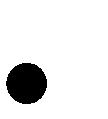 териала;глубина и завершенность экспериментальных исследований;уровень использования компьютерных технологий и статистических ме-тодов, обусловливающих объективность и достоверность результатов ис-следований;  четкость формулирования, конкретность и адресность выводов и реко-мендаций по работе;  владение методологией исследований вопросов, поставленных в выпуск-ной работе;оформление работы в соответствии с предъявляемыми требованиями; глубокие знания проблемы, четкость изложения основных результатов и положений с использованием раздаточного материала при защите рабо-ты;  уверенность и аргументированность ответов на замечания рецензентов изаданные вопросы при защите работы;  содержание рецензии и отзыва научного руководителя.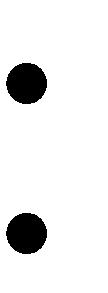 20Оценкой «отлично» оценивается выпускная квалификационная работа, которая по содержанию, выводам и рекомендациям, а также по оформлению соответствует требованиям государственного образовательного стандарта, дру-гим нормативным документам. Содержит грамотно и последовательно изло-женный теоретический материал, глубокие исследования, результаты которых подвергнуты статистически-математической обработке и оформлены в виде таблиц, рисунков. Выводы соответствуют содержанию работы с указанием конкретных рекомендаций по практическому применению. Таблицы, рисунки в тексте и список использованной литературы оформлены в соответствии с тре-бованиями ГОСТа.На работу имеется положительный отзыв научного руководителя и от-личная рецензия.При защите студент показывает глубокие знания проблемы, свободно докладывает о результатах проведенных исследований, используя наглядные пособия и раздаточный материал, уверенно отвечает на поставленные вопросы.Оценкой «хорошо» оценивается выпускная квалификационная работа, которая по содержанию в целом отвечает тем же требованиям, что и выпускная работа, определяемая оценкой «отлично». По работе имеются отдельные недос-татки в оформлении и содержании (несколько расплывчатые выводы или не-конкретные рекомендации к практическому внедрению).На работу имеется положительный отзыв научного руководителя и хоро-шая рецензия.При защите студент без особых затруднений отвечает на поставленные вопросы.Оценкой «удовлетворительно» оценивается выпускная работа, при оформлении которой допущен ряд недочетов, слабый литературный обзор без анализа имеющихся данных, в работе просматривается непоследовательность изложения материала выпускной работы, приведены необоснованные рекомен-дации, или они отсутствуют в работе, имеются также существенные недостат-ки в оформлении работы.отзывах руководителя и рецензента имеются замечания по отношению студента к выполнению выпускной работы, а также по ее содержанию.При защите студент показывает недостаточное знание изучаемой пробле-мы, представляет на защиту небрежно оформленный раздаточный материал, дает неуверенные, неполные ответы на поставленные вопросы.Оценкой «неудовлетворительно» оценивается выпускная квалификаци-онная работа, которая не соответствует предъявляемым требованиям. В работе имеются следующие недостатки: слабый обзор ограниченного количества лите-ратурных источников, практически отсутствуют исследования, выводы по-верхностные, носящие декларативный характер; имеются стилистические не-21точности и орфографические ошибки; список использованной литературы оформлен с нарушением требований ГОСТа.отзывах руководителя и рецензента имеются критические замечания. При защите студент плохо докладывает результаты своих исследований,не представляет раздаточного материала, затрудняется отвечать на поставлен-ные вопросы.22ПРИЛОЖЕНИЕ АПримерные темы выпускных квалификационных работпо направлению подготовки 38.03.06 Торговое дело, профиль КоммерцияОрганизация договорных отношений розничного торгового предприятия с поставщиками товаров и оценка их эффективности.Организация договорных отношений оптового торгового предприятия с покупателями и пути их улучшения.Коммерческая деятельность по оптовой закупке товаров и пути повышения ее эффективности.Коммерческая деятельность по оптовой продаже товаров и пути повыше-ния ее эффективности.Организация и технология закупки товаров на выставках (ярмарках) и пути их улучшения.Методы розничной продажи товаров и их эффективность (на материалах розничного торгового предприятия.Коммерческая деятельность на розничном торговом предприятии по сти-мулированию продаж товаров и её совершенствование.Организация биржевой торговли и пути ее совершенствования.Организация торговли на аукционах и ее эффективность.Формирование ассортимента товаров на оптовом предприятии и его со-вершенствование.Организация и технология выполнения складских операций с применени-ем элементов логистики и их совершенствование.Организация рекламы в оптовом предприятии и пути ее улучшения.Организация рекламной деятельности на розничном торговом предприятии и её совершенствование.Развитие и совершенствование оптовой торговли в условиях рыночных от-ношений.Организация коммерческой деятельности на торговых предприятиях и её эффективность.Материально – техническая база оптового предприятия и пути повышения эффективности ее использования.Устройство и планировка товарных складов и пути их совершенствования.Организация и технология выполнения складских операций и пути их ра-ционализации.Организация труда на складах оптового предприятия и пути её совершен-ствования.Организация и технология товароснабжения розничных торговых пред-приятий и пути их совершенствования.Организация и эффективность перевозок товаров и их совершенствование.Организация и технология розничной торговли отдельными видами продо-вольственных или непродовольственных товаров.23Организация и технология розничной торговли продовольственными това-рами и их совершенствование.Устройство и технологическая планировка современного магазина и их со-вершенствование.Услуги в розничной торговле и пути их развития и совершенствования.Организация торгово-технологического процесса магазина и пути его улучшения.Организация труда на розничном торговом предприятии и пути его совер-шенствования.Организация ремонта и реконструкции торговых предприятий и пути его улучшения.Техники персональных продаж и их совершенствование.Управление отделом продаж и его совершенствование.Стратегии ведения переговоров по продаже товаров и пути их реализации.Мерчандайзинг в розничной торговле и пути его совершенствования.Организация лизинговых операций и их эффективность.Оценка конкурентоспособности торгового предприятия и пути ее совер-шенствования.Внешнеторговая деятельность фирмы и пути ее совершенствования.Ценообразование в коммерческой деятельности и разработка ценовых ре-шений на предприятии.Методы изучения покупательского спроса на розничном торговом пред-приятии и их применение для обоснования коммерческих решений.Организация коммерческой деятельности рекламного агентства и её со-вершенствование.Реклама в местах продаж и пути повышения её эффективности.Управление товарными запасами на розничном торговом предприятии и его совершенствование.Управление товарными запасами на оптовом торговом предприятии и его совершенствование.Формирование ассортимента товаров на розничном торговом предприятии и его совершенствование.Дополнительные услуги в розничной торговле и пути их развития.Фрайчайзинг в коммерческой деятельности торгового предприятия.Инфраструктура товарного рынка, концепция ее развития.Порядок организации и работы сетевого магазина.Организация коммерческой деятельности в потребительском обществе.Механизация и автоматизация складских операций.Методы стимулирования продажи товаров.Конкурентоспособность торгового предприятия в условиях рыночных от-ношений.Примечание: Выпускная квалификационная работа по согласованию с кафедрой может быть выполнена на тему, предложенную студентом или по заказу заинтересо-ванной фирмы.24ПРИЛОЖЕНИЕ БАВТОНОМНАЯ НЕКОММЕРЧЕСКАЯ ОБРАЗОВАТЕЛЬНАЯОРГАНИЗАЦИЯ ВЫСШЕГО ОБРАЗОВАНИЯ ЦЕНТРОСОЮЗА РОССИЙСКОЙ ФЕДЕРАЦИИ «РОССИЙСКИЙ УНИВЕРСИТЕТ КООПЕРАЦИИ»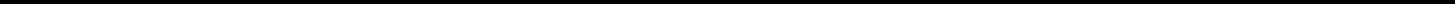 Заведующему кафедрой_____________________________________(название)_____________________________________(фамилия, имя, отчество)от _______________________________(ФИО)обучающегося____________________курса_____________________________________(факультет, специальность/направление подготовки )_____________________________________(шифр, форма, срок обучения, ф.и.о.)_________________________________________________________________________(место работы, должность)ЗАЯВЛЕНИЕПрошу утвердить мне следующую тему (заказанной, не заказанной) выпускной квалификацион-ной работы:_____________________________________________________________________________________________________________________________________________________________________________________________________________________________________________________________________Выполнение работы предусматривается на материалах______________________________(название организации)__________________________________________________________________________________________________________Основание заказанной темы_____________________________________________________________________________	____________________(дата)(подпись)Научный руководитель________________________________________________________________________________(место работы, должность, ф. и. о.)__________________________________________________________________________________________________________(подпись, дата)Зав. кафедрой__________________________________________________________________________________________(название кафедры, ф. и. о.)__________________________________________________________________________________________________________(ф. и. о.)	(подпись, дата)Научный консультант _________________________________________________________________(место работы, должность, ф. и. о.)__________________________________________________________________________________________________________(подпись, дата)Зав. кафедрой _________________________________________________________________________________________(название кафедры,ф.и.о.)__________________________________(ф. и. о.)(подпись, дата)25ПРИЛОЖЕНИЕ ВФормат и структура рецензии на ВКРБЛАНК ПРЕДПРИЯТИЯ (ОРГАНИЗАЦИИ)РЕЦЕНЗИЯна выпускную квалификационную работуФИО _______________________________________________________________Направление подготовки ______________________________________________ ____________________________________________________________________ Профиль_______________________________________________________ ____________________________________________________________________ Форма обучения _____________________________________________________ Тема ВКР ___________________________________________________________ ____________________________________________________________________ ____________________________________________________________________ ____________________________________________________Рецензия на выпускную квалификационную работу отражает: актуальность и значимость темы исследования; описание краткого содержания ВКР;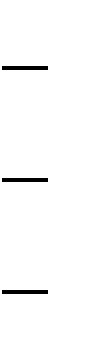 оценку логической последовательности изложения теоретического и практического мате-риала;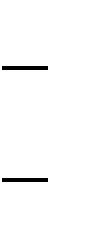 аргументированность выводов по итогам выполненной работы;оценку обоснованности мероприятий, предложенных для совершенствования деятельностирассматриваемого предприятия (рассматриваемой сферы деятельности);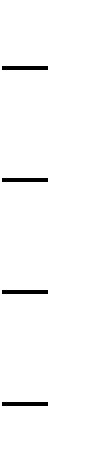 использование библиографических источников;недостатки, присутствующие в работе;особые достоинства работы, замечания, пожелания и предложения;общую оценку выполненной работы.Заключительная фраза:Представленная ВКР по структуре, объему и содержанию разделов, глубине проработки материала (соответствует, не соответствует) требованиям к выпускной квалификационной работе бакалавра/специалиста и заслуживает оценки__________________________________________.(отличной, хорошей, удовлетворительной, неудовлетворительной)26ПРИЛОЖЕНИЕ ГФормат и структура отзыва на ВКРОТЗЫВна выпускную квалификационную работуФИО _______________________________________________________________Направление подготовки___________________________________________________________________________________________________________________Профиль_________________________________________________________________________________________________________________________________Форма обучения ______________________________________________________Тема ВКР____________________________________________________________________________________________________________________________________________________________________________________________________________Актуальность темы работыОценка содержания и структуры работыСтруктура, логика и стиль изложения представленного материала. Глубина проработки материала, наличие конкретных данных, расчетов, сравнений (анализа), обоснованность изложенных выводов. Соответствие требованиям к ВКР.Степень достижения цели работы и ее практическая значимостьПолнота раскрытия темы, соответствие выводов и рекомендаций задачам, значимость и реалистичность предложенных рекомендаций.Достоинства работы, в которых проявились оригинальные выводы, самостоя-тельность обучающегося, эрудиция, уровень теоретической подготовки, знание литературы и т.д.Недостатки, отмеченные ранее и не устраненные на данный момент (по содер-жанию и оформлению)Оценка работы обучающегосяСоблюдение графика, своевременность, старательность, инициативность, дисциплина и т.д.Заключение по представленной работеНаучный	руководитель ВКРученая степень, ученое звание, должность, И.О. Ф., подпись27ПРИЛОЖЕНИЕ ДАВТОНОМНАЯ НЕКОММЕРЧЕСКАЯ ОБРАЗОВАТЕЛЬНАЯОРГАНИЗАЦИЯ ВЫСШЕГО ОБРАЗОВАНИЯ ЦЕНТРОСОЮЗА РОССИЙСКОЙ ФЕДЕРАЦИИ «РОССИЙСКИЙ УНИВЕРСИТЕТ КООПЕРАЦИИ»Факультет __________________________________________________________ Кафедра ____________________________________________________________ Направление подготовки _____________________________________________ Профиль ___________________________________________________________ Курс___________ Форма обучения____________________________________ВЫПУСКНАЯ КВАЛИФИКАЦИОННАЯ РАБОТА________________________________________________________________________________(Фамилия, имя, отчество обучающегося)Тема ___________________________________________________________________________________________________________________________________________________________________________________________________________________________________________________________________________Научный руководитель ______________________________________________(Фамилия, и. о., должность)Консультант_______________________________________________________(Фамилия, и.о., должность)Работа допущена к защитеЗаведующий кафедрой_______________________Фамилия, и.о., подпись«____»______________20___г.20___28ПРИЛОЖЕНИЕ ЕАВТОНОМНАЯ НЕКОММЕРЧЕСКАЯ ОБРАЗОВАТЕЛЬНАЯОРГАНИЗАЦИЯ ВЫСШЕГО ОБРАЗОВАНИЯ ЦЕНТРОСОЮЗА РОССИЙСКОЙ ФЕДЕРАЦИИ «РОССИЙСКИЙ УНИВЕРСИТЕТ КООПЕРАЦИИ»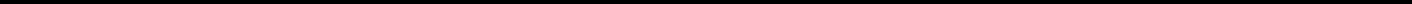 Факультет ____________________________________________________________________Кафедра ______________________________________________________________________Направление подготовки  _______________________________________________________УТВЕРЖДАЮЗав. кафедрой_____________ФИО«____»____________201__гЗАДАНИЕПО ВЫПУСКНОЙ КВАЛИФИКАЦИОННОЙ РАБОТЕ_____________________________________________________________________________(Фамилия, имя, отчество)Тема работы__________________________________________________________________________________________________________________________________________________________утверждена приказом по университету от «___»______201__г. № ___Срок сдачи законченной работы _______________________________________________Исходные данные к работе_______________________________________________________________________________________________________________________________________________________________________________________________________________________________________4.Содержание пояснительной записки (перечень подлежащих разработке вопросов)_______________________________________________________________________________________________________________________________________________________________________________________________________________________________________Перечень графического материала (с точным указанием обязательных чертежей____________________________________________________________________________________________________________________________________________________________________________________________________________________________________________________________________________________________________________________6. Консультанты по работе, с указанием относящихся к ним разделовПРИЛОЖЕНИЕ ЖКалендарный план выполнения ВКРна тему ___________________________________________________________ Обучающийся (ФИО) ______________________________________________ факультета ________________________________________________________ курса ________________ формы обучения_______________________________30ПРИЛОЖЕНИЕ ЗПримеры оформления списка разных литературных источниковЗаконодательные акты РФФЗ «О государственной регистрации юридических лиц и индивидуаль-ных предпринимателей» от 8 августа 2001 № 129-ФЗпроизводственных кооперативах: Федеральный закон от 8 мая 1996 г.41-ФЗУчебники, книги одного, двух и трех авторовАрустамов  Э.А.,  Андреева  Р.С.  Организация  предпринимательскойдетельности. Основы бизнеса: Практикум. - М.: Дашков и Ко, 2008. - 144 с Валигурский Д.И. Организация предпринимательской деятельности:учебник / 3-е изд., перераб. и доп. – М.: ИТК «Дашков и К°», 2012. - 520 с. Дашков Л. П. Организация, технология и проектирование торговых предприятий: учебник / Л. П. Дашков, В. К. Памбухчиянц. - 12-е изд., перераб.и доп. - М.: Издательско-торговая корпорация «Дашков и Ко», 2012. - 512 с.Переводные изданияФилип Котлер. Основы маркетинга: [пер. с англ.] /Общ.ред. и вступ. ст.Е.М.Пеньковой. – М.: Прогресс, 1993. – 736 с.Издания, не имеющие индивидуального автораРазвитие инновационного потенциала научных исследований коопера-тивного сектора экономики. Материалы Международной научной конферен-ции профессорско-преподавательского состава, сотрудников и аспирантов Российского университета кооперации, кооперативных вузов стран СНГ по итогам научно-исследовательской работы в 2011г. Часть 1. – Ярославль-Москва: Издательство «Канцлер», 2012. – 536с.Гигиенические требования безопасности и пищевой ценности пищевых продуктов: Санитарные правила и нормы СанПиН 2.3.2.1078-01. – М., 2002.СтандартыГОСТ Р 51304-2009. Услуги торговли. Общие требования [Электрон-ный ресурс]. — введ. 2009-12-15. — № 769-ст. — М. : Стандартинформ, 2010.— КонсультантПлюс. — Электрон. дан. — [М., 2012.].31Статьииз журналаКриштафович, В.И. Оценка конкурентоспособности молодой барани-ны. /В.И. Криштафович, И.Ю. Суржанская, Е.Д Амбросьева, А.В.Маракова // Товаровед продовольственных товаров».- 2012. - №6.- С.47-51из трудов, материалов конференций, семинаровЖебелева, И.А. Функционально-технологические свойства белковых добавок Skanpro и реологические свойства дисперсных систем на их основе / И.А. Жебелева, Д.В. Криштафович // Материалы междун.научн.-практ.конф. «Инновации в товароведении: теория, практика, экспертиза, безопасность. – Коломна: Колом.гос.педагогич. ин-т, 2009, с.50-5332СПИСОК ИСПОЛЬЗОВАННОЙ ЛИТЕРАТУРЫГражданский кодекс Российской Федерации. Ч.1 от 30.11.1994 N 51-ФЗ (ред. от 06.04.2011)// Собрание законодательства РФ. – 1994. -  N 32. - ст. 3301. - КонсультантПлюс [Электрон. ресурс]. – Электрон. дан. - [М.,2012.]Гражданский кодекс Российской Федерации. Ч. 2 от 26.01.1996 N 14-ФЗ (ред. от 19.10.2011) // Собрание законодательства РФ. -  1996. -  N 5. -  ст.-  КонсультантПлюс  [Электрон.  ресурс].  –  Электрон.  дан.  -  [М.,2012.]Арустамов Э.А., Пахомкин А.Н., Митрофанова Т.П. Организация пред-принимательской деятельности. - 3 изд., перераб. и доп. - М.: Дашков и Ко, 2010. - 374 с.Арустамов Э.А. Основы бизнеса.-3 изд.,перер. и доп. - М.: Дашков и  Ко,2012. - 232 с.Эрик С. Зигель. Пособие по составлению бизнес-плана. М.: МТ-Пресс, Сирин, 2008. – 126 с.ГОСТ Р 51304-2009. Услуги торговли. Общие требования [Электронный ресурс]. — введ. 2009-12-15. — № 769-ст. — М. : Стандартинформ, 2010.— КонсультантПлюс. — Электрон. дан. — [М., 2012.].33СОДЕРЖАНИЕВведение…………………………………………... ……………………………...3Выбор темы выпускной квалификационной работы………………………...6Руководство выпускной квалификационной работой………………………8Структура и содержание выпускной квалификационной работы ...…… ...10Правила оформления выпускной квалификационной работы……………..15Подготовка к защите и защита выпускной квалификационной работы .....17Приложения…………………………………………………………………. ....23Валигурский Д.И., д.э.н., профессорАрустамов Э.А., д.э.н., профессорДашков Л.П., д.э.н., профессорДенисова И.Н., д.э.н., доцентПамбухчиянц О.В., к.э.н., доцентРыжова И.О., к.э.н., доцентТурков А.М., к.э.н., доцентСмирнова А.В., к.э.н., старший преподаватель Митрофанова Т.П.,  доцент Мирошниченко В.В., ассистентМетодические указания по выполнению выпускной квалификационной работынаправление подготовки 38.03.06 Торговое делоРабота издается в авторской реакцииПеч. л. 2,1. Тираж 100 экз.АНО ОВО ЦС РФ«Российский университет кооперации»141014, Россия, Московская область, г. Мытищи,ул. В. Волошиной, д. 12/3034РазделКонсультантПодпись, датаПодпись, датаЗаданиеЗаданиевыдалпринялНаименование разделов и этапов вы-Наименование разделов и этапов вы-Сроки выполненияПримечанияполнения ВКРэтапов работы1.Подбор и предварительное знакомство с ли-Подбор и предварительное знакомство с ли-Подбор и предварительное знакомство с ли-тературойтературой2.Составление плана работы и согласование егоСоставление плана работы и согласование егоСоставление плана работы и согласование егос руководителемс руководителем3.Поэтапное написание текста ВКРПоэтапное написание текста ВКР3.1. 1-й вариант введения3.1. 1-й вариант введения3.2. 1-й вариант параграфа 1.1.3.2. 1-й вариант параграфа 1.1.3.2. 1-й вариант параграфа 1.1.3.3. 2-й вариант введения3.3. 2-й вариант введения3.4. 1-й вариант параграфа 1.2.3.4. 1-й вариант параграфа 1.2.3.4. 1-й вариант параграфа 1.2.и т.д.и т.д.4.Написание текста ВКР, представление чер-Написание текста ВКР, представление чер-Написание текста ВКР, представление чер-нового варианта работы руководителюнового варианта работы руководителюнового варианта работы руководителю5.Доработка ВКР в соответствии с замечаниямиДоработка ВКР в соответствии с замечаниямиДоработка ВКР в соответствии с замечаниямируководителяруководителя6.Получение отзыва руководителя, печать ти-Получение отзыва руководителя, печать ти-Получение отзыва руководителя, печать ти-тульного листа, передача работы на рецензиро-тульного листа, передача работы на рецензиро-тульного листа, передача работы на рецензиро-тульного листа, передача работы на рецензиро-ваниевание7.Получение рецензии. Передача завершеннойПолучение рецензии. Передача завершеннойПолучение рецензии. Передача завершеннойработы с отзывом и рецензией на выпускающуюработы с отзывом и рецензией на выпускающуюработы с отзывом и рецензией на выпускающуюработы с отзывом и рецензией на выпускающуюкафедрукафедру8.Подготовка к защите (подготовка доклада,Подготовка к защите (подготовка доклада,компьютерной презентации, раздаточного ма-компьютерной презентации, раздаточного ма-компьютерной презентации, раздаточного ма-компьютерной презентации, раздаточного ма-териала)териала)9. Защита ВКР9. Защита ВКРОбучающийся ФИО  ПодписьОбучающийся ФИО  ПодписьРуководитель ФИО ПодписьРуководитель ФИО Подпись« __ » _________  201__ г.« __ » _________  201__ г.« __ »« __ » __ ____________________ 201__ г.« __ » __ ____________________ 201__ г.« __ » __ ____________________ 201__ г.